01.10.2019г. на отделении «ОиПП» проведён классный час в группе 202тема классного часа: «Жизнь, творчество Д.Гранина» 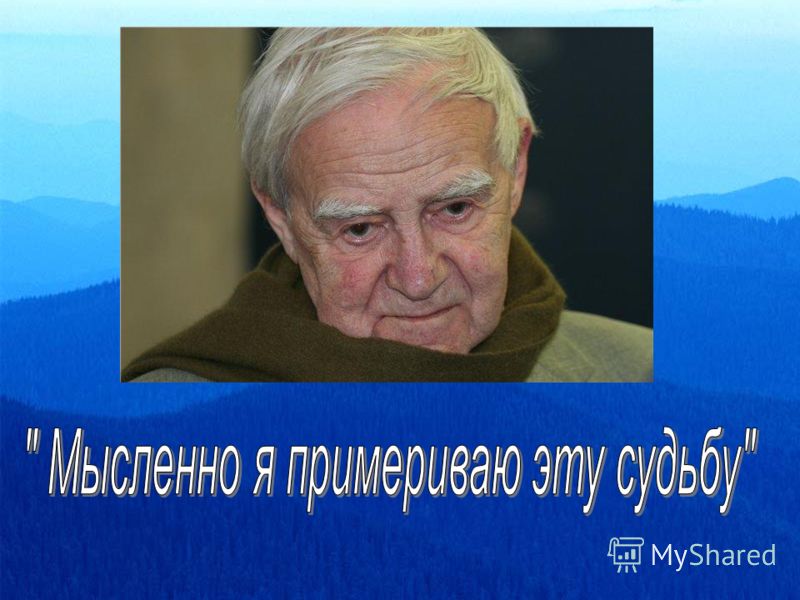 Говорят, что биография писателя - его книги. Среди написанных  Д.Граниным: Романы «Искатели» (1954), «Иду на грозу» (1962), «После свадьбы» (1958), «Эта странная жизнь» (1974, о биологе А. А. Любищеве), «Клавдия Вилор» (1976, Государственная премия СССР), «Картина» (1979) «Зубр» (1987, о судьбе биолога Тимофеева-Ресовского), «Блокадная книга», часть 1-2 (1977—1981, совместно с  Адамовичем).«Неизвестный человек» (1990) затронуты проблемы сохранения исторической памяти, предпринят анализ состояния человека, теряющего свое место в социальной иерархии. «Повесть об одном ученом и одном императоре» — биография Араго (1991). Шпионский роман «Бегство в Россию» (1994). Повесть «Оборванный след» — о жизни ученых в современной России (2000). Эссе «Страх» — о преодолении тоталитаризма и коммунизма.Данное мероприятие проведено   библиотекарем Л.Н. Коваленко.  Во время проведения классного часа  использовались такие методы как: показ презентации.